ZGŁOSZENIE DRUŻYNY
  na XXI Ogólnopolską Spartakiadę Amazonek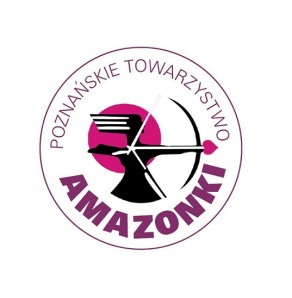 Miejsce: Wałcz
Termin: 24-27 września 2015r.Nazwa Stowarzyszenia  ……………………………………………………………………
Miasto ………………*stopień niepełnosprawności- wymaganyKoszty zakwaterowania i wyżywienia podczas Spartakiady pokrywa organizator, tj. Poznańskie Towarzystwo „Amazonki”, dojazd na Spartakiadę na koszt własny uczestniczek.Deklaruję swój udział w zawodach na własną odpowiedzialność, będąc w pełni świadoma swojego aktualnego stanu zdrowia.…………………	          2.   ..………………		3.  ………………  Podpisy uczestniczek (pełne imię i nazwisko)Zgłoszenia prosimy kierować najlepiej na adres Poznańskiego Towarzystwa „Amazonki” 
(ul. Piastowska 38, 61-556 Poznań) lub mailowo na adres amazonki@amazonki.poznan.pl.Zgłoszenia przyjmujemy do 31 lipca 2015r.O uczestnictwie w XXI Ogólnopolskiej Spartakiadzie Amazonek decydować będzie kolejność przesyłanych zgłoszeń.XXI Ogólnopolska Spartakiada Amazonek odbędzie się dzięki dofinansowaniu z Państwowego Funduszu Rehabilitacji Osób Niepełnosprawnych oraz Urzędu Miasta Poznania.Lp.ImięNazwiskoAdresPESELStopień niepełnosprawności*1.2.3.